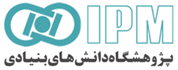 پژوهشكده فلسفه تحلیلیفرم پیشثبتنامِ شرکت در ششمین مدرسة تابستانی فلسفة تحلیلیدرونگرایی و برونگراییمحتوا، شناخت و هنجارپس از نوشتن اطلاعات خواسته شده در این فرم، نام فایل را به نام خانوادگی خود (با حروف انگلیسی) تغییر دهید و به نشانی الکترونیکی دبیرخانة مدرسة تابستانی (phil@ipm.ir) ارسال کنید.* شرکتکنندگان بر مبنای سوابق تحصیلی و علایق پژوهشی از میان اشخاصی که پیشثبتنام کردهاند، انتخاب خواهند شد.اطلاعات شخصینام و نام خانوادگی:نشانی الکترونیکی:تلفن:شهر محل سکونت:سوابق تحصیلی/پژوهشیمدارک تحصیلی:اگر در حال حاضر دانشجو هستید، رشتة تحصیلی و دانشگاه محل تحصیلتان را در جدول فوق بنویسید.سوابق پژوهشی:چنانچه مایل باشید میتوانید اطلاعات بیشتری (شامل عناوین تالیفات، ترجمهها، ...) را در فایل جداگانهای ارسال فرمائید. در چند دورة مدرسة تابستانی فلسفة تحلیلی شرکت کردهاید؟  ...... دوره.با قرار دادن علامت «*» درجدول زیرمشخص کنید در کدام دورهها شرکت کردهاید.اهداف تحصیلی/پژوهشیآیا قصد دارید در رشتة فلسفه ادامه تحصیل دهید؟اجمالا توضیح دهید که چرا فکر میکنید شرکت در این مدرسة تابستانی به اهداف تحصیلی/پژوهشی شما در فلسفه کمک میکند؟